TERMO DE AUTORIZAÇÃO PARA PUBLICAÇÃO ELETRÔNICA NA BDTD DA UEPGIdentificação		(   ) Tese		( X )DissertaçãoIdentificação de pós-graduação: Programa de Pós-Graduação em Ensino de FísicaÁrea de Concentração: Física na Educação BásicaAutor: Título:Afiliação: Universidade Estadual de Ponta Grossa (UEPG)CPF:   		 e-mail:Banca ExaminadoraOrientador: CPF:   	 e-mail: Afiliação: Professor Convidado:CPF:   	e-mail:Afiliação: Professor Convidado:CPF:    	e-mail: Afiliação: Data de defesa: Informações de acesso ao documentoLiberação para publicação:		(   ) total		(   ) parcial Em caso de publicação parcial, especifique os arquivos restritos. Arquivo (s). Capítulo(s). Especifique________________________________________________________________________________________________________________________________________________________________________________________________________________________________________________________________________________________________A restrição (total ou parcial) poderá ser mantida até 2 anos a partir da data de autorização para publicação._________________________		_________________________Assinatura do autor 				Assinatura do orientadorPonta Grossa, _____ de __________ de ___________.Obs: O material deverá ser entregue em CD-ROM, no formato PDF. Em caso de restrição parcial enviar os arquivos individualizados.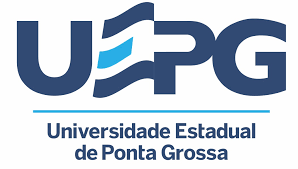 ANEXO AUNIVERSIDADE ESTADUAL DE PONTA GROSSAPRÓ-REITORIA DE PESQUISA E PÓS-GRADUAÇÃO